TUGAS AKHIR PERIODE 145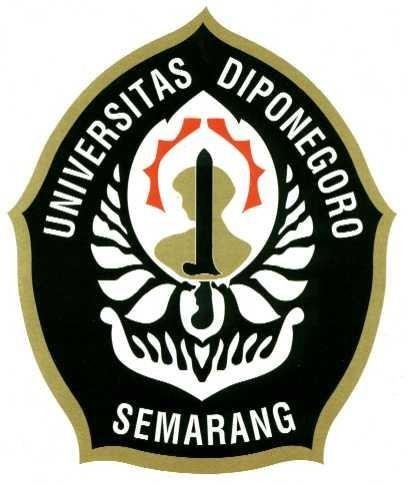 LANDASAN PROGRAM PERENCANAAN DAN PERANCANGAN ARSITEKTURGOR RENANG SUMATERA UTARA DI KOTA MEDANDiajukan untuk memenuhi sebagian persyaratan guna memperoleh gelar Sarjana ArsitekturDisusun Oleh :Reza Kurniawan Harahap 21020114120021Dosen Pembimbing :Dr. Ir. Agung Budi Sardjono, MT.Dosen Penguji :Ir. Indriastjario, M. Eng. Dr. Ir. Wijayanti, M. Eng. Resza Riskiyanto, ST. MT.DEPARTEMEN ARSITEKTUR FAKULTAS TEKNIK UNIVERSITAS DIPONEGORO SEMARANG  2018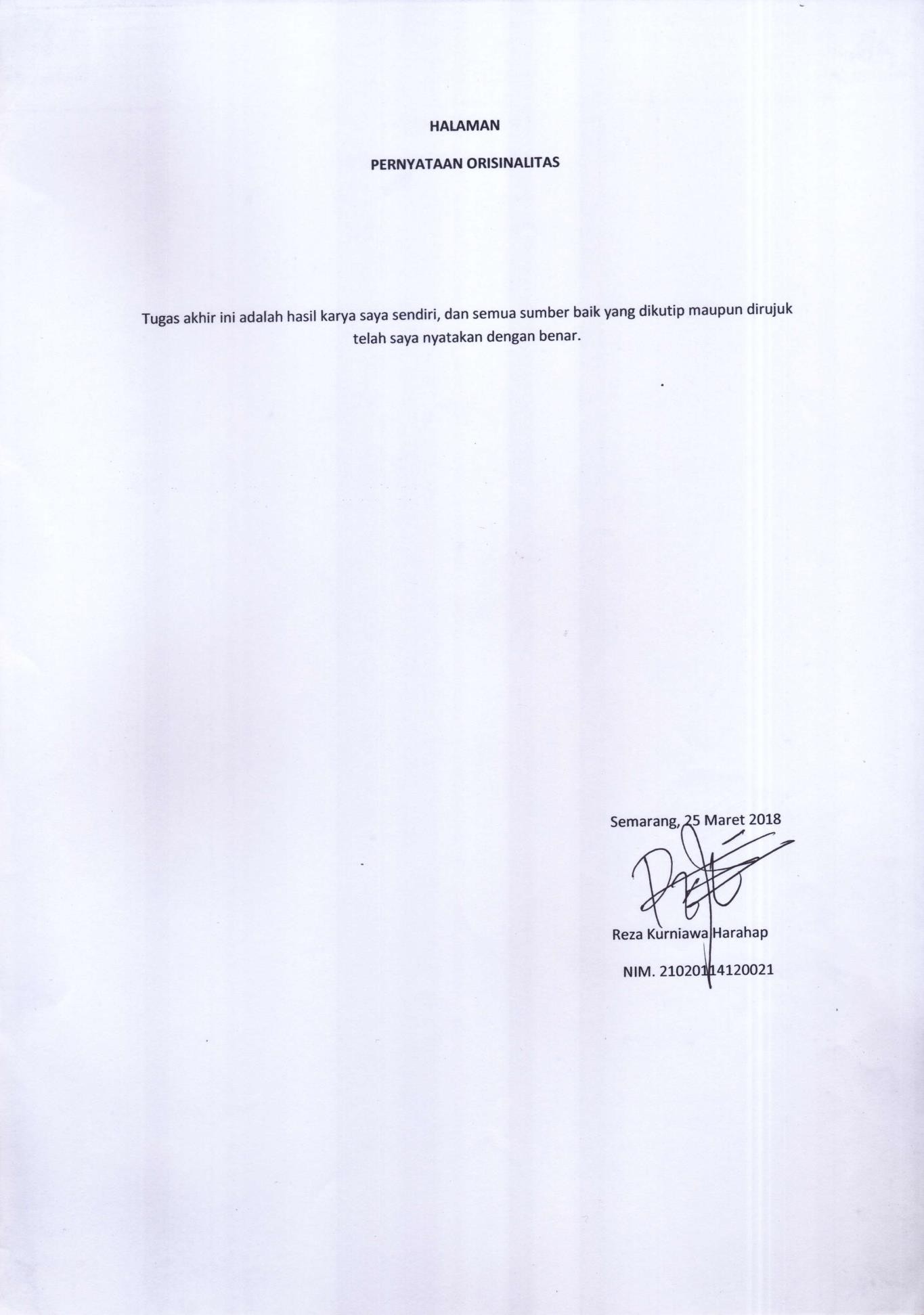 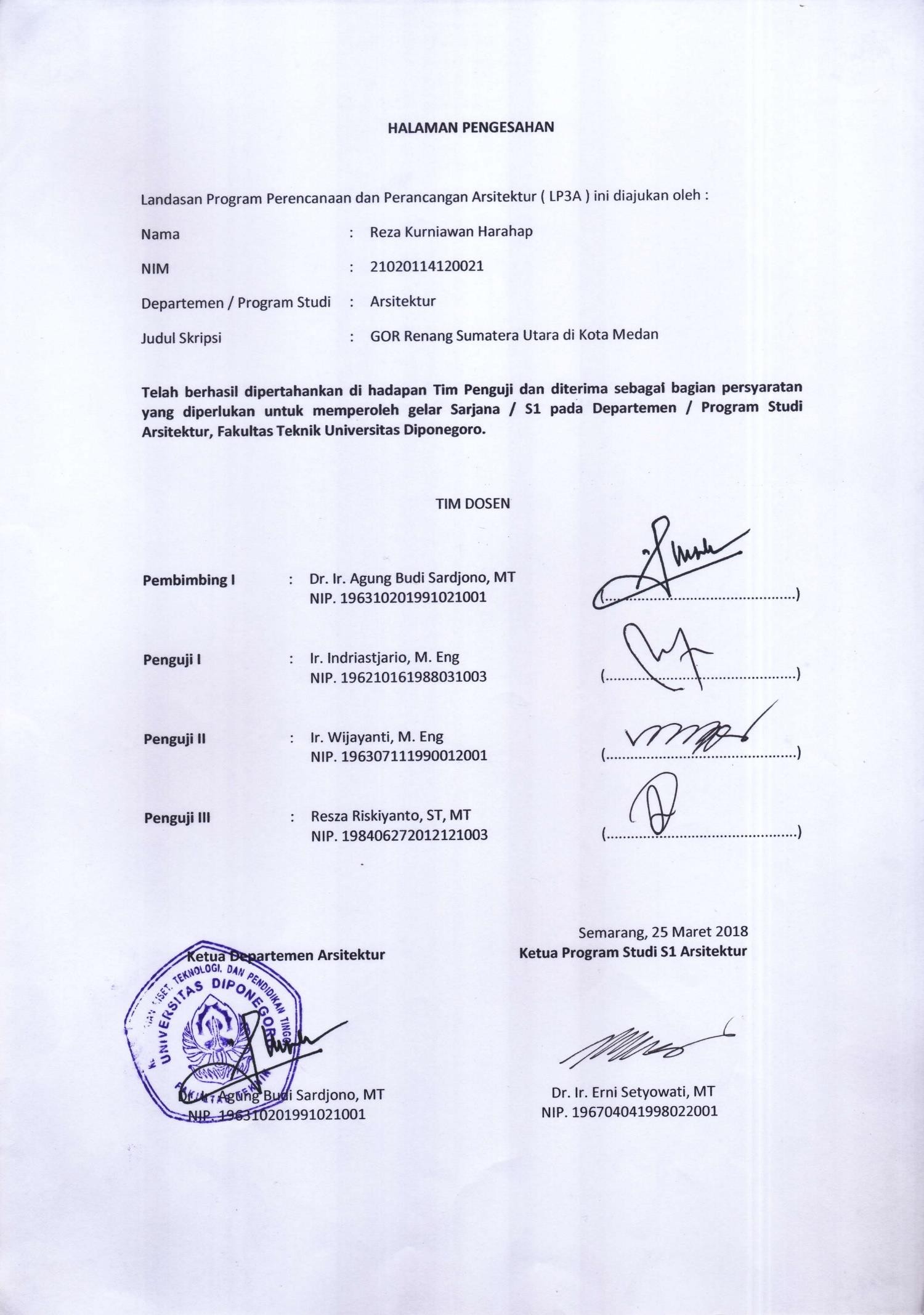 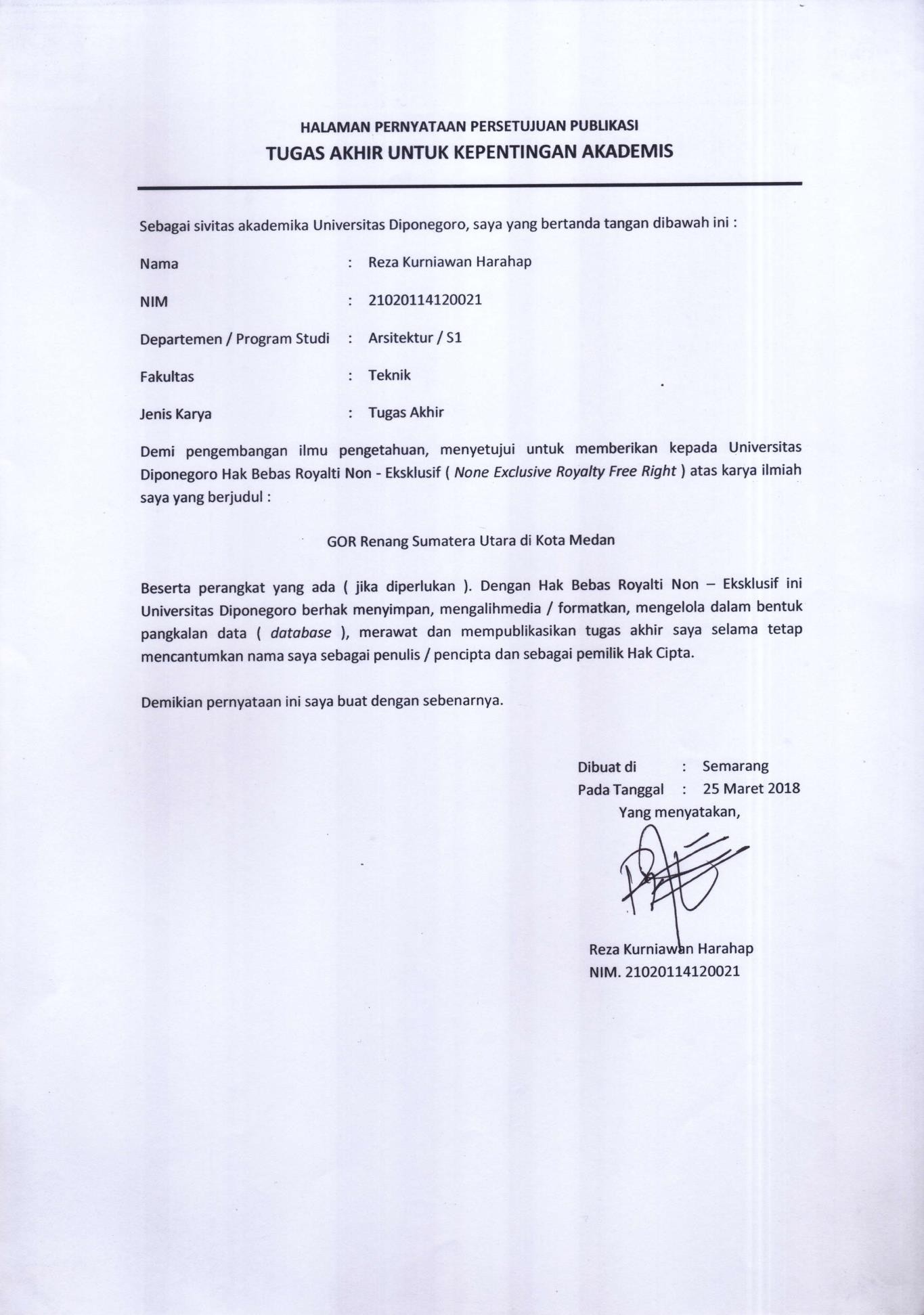 ABSTRAKProvinsi Sumatera Utara merupakan salah satu provinsi penyumbang atlet untuk kejuaraan nasional maupun internasional dalam olahraga renang. Untuk  kejuaraan nasional, atlet Sumatera Utara selalu mendapatkan tempat di final kejuaraan PON meskipun dalam beberapa edisi PON terakhir tidak mendapatkan medali.Sedangkan untuk kejuaraan internasional, nama Indra Gunawan terdengar tidak asing lagi, atlet renang asal Pematang Siantar tersebut merupakan peraih medali emas di SEA Games 2009 Laos, SEA Games 2015 Singapura, dan SEA Games 2017 Indonesia. Dia juga mengikuti berbagai kejuaraan tingkat internasional lainnya seperti Asian Games, Kejuaraan Akuatik Dunia.Penurunan prestasi yang terjadi pada atlet Sumatera Utara ini karena kondisi sarana dan prasarana pendukung yang masih kurang memadai. Salah satu stadion yang biasa digunakan oleh para atlet untuk berlatih secara rutin ialah Kolam Renang Selayang Medan. Kolam renang tersebut dapat dikatakan masih kurang memenuhi standart internasional dilihat dari ukuran kolam, kedalaman serta fasilitas penunjang di sekitarnya.Oleh karena itu dibutuhkan sebuah GOR Renang, yang berfungsi sebagai pusat dari segala kegiatan olahraga akuatik seperti renang, loncat indah, selam, maupun perlombaan akuatik untuk para atlet. Selain itu juga bisa dijadikan sarana rekreasi bagi masyarakan umum. GOR Renag ini diharapkan dapat menjadi fasilitas pendukung agar para atlet Sumatera Utara dapat mengukir prestasi dalam olahraga akuatik baik dalam skala nasional maupun internasional. Serta diharapakan menjadi bangunan iconic di Kota Medan.Kajian diawali dengan mempelajari pengertian tentang Gelanggang Olahraga Renang, jenis dan klarifikasi Gelanggang Olahraga, serta studi banding beberapa Gelanggang Olahraga Renang yang ada di Indonesia. Pendekatan perancangan arsitektural dilakukan dengan konsep Arsitketur High-tech. Selain itu dilakukan pendekatan fungsional, kinerja, teknis, dan kontekstual. Pemilihan tapak berdasarkan perbandingan serta penilaian beberapa tapak alternatif yang ada di Kota Medan.Kata Kunci : Gelanggang Olahraga Renang, Arsitektur High-tech, Kota MedanKATA PENGANTARPuji syukur penulis panjatkan kehadirat Allah SWT atas berkah dan rahmatNya sehingga penulis dapat menyelesaikan penyusunan Landasan Program Perencanaan dan Perancangan Arsitektur Tugas Akhir Periode 145 dengan tepat waktu. Judul Tugas Akhir 145 yaitu GOR Renang Sumatera Utara di Kota Medan. Penyusunan LP3A ini untuk memenuhi tugas mata kuliah Tugas Akhir dan sebagai syarat dalam memperoleh gelar Sarjana Teknik. Selesainya LP3A ini tidak terlepas dari bantuan berbagai pihak secara langsung maupun tidak langsung. Oleh karena itu dalam kesempatan ini penulis ingin mengucapkan terima kasih kepada :Bapak Dr. Ir. Agung Budi Sardjono, MT, selaku dosen pembimbing pertama, yang telah memberikan masukan dan arahannya;Bapak Sukawi, ST, MT, sekalu dosen pembimbing kedua, yang telah memberikan masukan dan arahannya;Bapak Ir. Budi Sudarwanto, M.Si. selaku dosen kordinator matakuliah Tugas Akhir yang telah memberikan penjelasan terhadap tugas;Bapak Bharoto, ST, MT, yang telah memberikan kuliah pengantar penyusunan sinopsis;Ibu Dr. Ir. Wijayanti, M. Eng, yang telah memberikan kuliah pengantar penyusunan LP3A;Bapak Ir. Agung Budi Sardjono, M.T. selaku Ketua Departemen Arsitektur Fakultas Teknik Universitas Diponegoro;Ibu Dr. Ir. Erni Setyowati, M.T.selaku Kaprodi S1 Jurusan Arsitektur Fakultas Teknik Universitas Diponegoro;Keluarga yang telah membantu penulis baik moral maupun moril;Pihak-pihak yang telah  membantu dalam   penyusunan LP3A	ini  yang  tidak dapat penulis sebut namanya satu-persatu.Penyusun menyampaikan permohonan maaf apabila dalam naskah LP3A ini masih terdapat kekurangan di dalamnya, oleh karena itu penulis meminta saran dan masukan untuk perbaikan LP3A ini agar menjadi lebih baik lagi. Akhir kata, penulis berharap semoga LP3A ini bermanfaat  bagi pembaca khususnya mahasiswa dalam bidang ilmu arsitektur dan masyarakat pada  umumnya.Semarang,	28 Oktober 2018PenulisDAFTAR ISILondon Aquatic Center	33Kolam Renang UPI	34Hasil Studi Banding	362.5 Tinjauan High Tech Architecture	37BAB III DATA	42Tinjauan Umum Wilayah Kota Medan	42Keadaan Geografi	42Keadaan Demografi	43Kebijakan Pembagian Wilayah Kota Medan	44Tinjauan Lokasi Tapak dan Potensi	45Fasilitas Kolam Renang Kompetisi di Kota Medan	45Data Klub Renang di Kota Medan	46BAB IV ANALISA	48Dasar Pendekatan	48Pendekatan Aspek Fungsional	48Pendekatan Kelompok Aktivitas dan Kebutuhan Ruang	48Pendekatan Kebutuhan Ruang	52Pendekatan Pengelompokkan Ruang	54Pendekatan Pola Sirkulasi	56Pendekatan Hubungan Kelompok Ruang	59Pendekatan Kapasitas Tribun	59Pendekatan Besaran Ruang	61Pendekatan Aspek Kontekstual	67Pemilihan Lokasi	67Pemilihan Tapak	68Kriteria Pemilihan Tapak	70Pendekatan Aspek Teknis	71Pendekatan Aspek Kinerja	71Pendekatan Aspek Arsitektural	73BAB VPROGRAM PERENCANAAN DAN PERANCANGAN GELANGGANG RENANG	75Program Dasar Perencanaan	75Program Ruang	77Tapak Terpilih	77Program Dasar Perancanang	78Aspek Teknis	80Aspek Kinerja	80Aspek Arsitektural	82Daftar Pustaka	84GAMBAR 4.7 Lokasi Medan Tembung	67GAMBAR 4.8 Alternatif Tapak I	68GAMBAR 4.9 Alternatif Tapak II	68GAMBAR 4.10 Alternatif Tapak III	69GAMBAR 5.1 Tapak Terpilih	77GAMBAR 5.2 Tapak Terpilih	78DAFTAR GAMBARGAMBAR 2.1 Renang	10GAMBAR 2.2 Renang Indah	11GAMBAR 2.3 Loncat Indah	13GAMBAR 2.4 Polo Air	14GAMBAR 2.5 Standar dan Ukuran Kursi untuk Penonton	16GAMBAR 2.6 Standar Jarak Pandang Penonton Stadion	16GAMBAR 2.7 Standar Kolam Renang untuk Olimpiade dan Kejuaraan Internasional	17GAMBAR 2.8 Standar Kedalaman Kolam Tipe A	18GAMBAR 2.9 Standar Kolam Loncat Indah untuk Olimpiade dan Kejuaraan Internasional	19GAMBAR 2.10 Standar Kedalaman Kolam Loncat Indah	20GAMBAR 2.11 Standar Kolam Renang Indah untuk Olimpiade dan Kejuaraan Internasional	21GAMBAR 2.12 Standar Kolam Polo Air untuk Olimpiade dan Kejuaraan Internasional	22GAMBAR 2.13 Ukuran Zona Bebas Kolam Renang	22GAMBAR 2.14 Ukuran Antara Kolam Renang Utama dan Kolam Loncat Indah	23GAMBAR 2.15 Orientasi Kolam Renang Utama dan Kolam Loncat Indah	23GAMBAR 2.16 Bentuk Pelimpahan Air/Bibir Kolam	24GAMBAR 2.17 Dinding Kolam	24GAMBAR 2.18 Tangga Kolam	25GAMBAR 2.19 Balok Start	26GAMBAR 2.20 Organisasi Ruang pada Kolam Renang	30GAMBAR 2.21 Kolam Renang Jatidiri	31GAMBAR 2.22 Stadion Akuatik GBK	32GAMBAR 2.23 London Aquatic Center	33GAMBAR 2.24 Kolam Renang UPI	34GAMBAR 2.25 Center Pompidou	37GAMBAR 2.26 Reichstad Dome	38GAMBAR 2.27 Inmos Factory	39GAMBAR 2.28 Hongkong Bank	39GAMBAR 2.29 Hearts Tower	41GAMBAR 3.1 Rencana Pola Ruang Kota Medan	42GAMBAR 3.2 Pertumbuhan Jumlah Penduduk Kota Medan	43GAMBAR 3.3 Daerah Medan Tembung	45GAMBAR 3.4 Kolam Renang UNIMED	45GAMBAR 3.5 Kolam Renang Selayang	46GAMBAR 4.1 Pola Sirkulasi Pengunjung Umum	56GAMBAR 4.2 Pola Sirkulasi Pengelola	56GAMBAR 4.3 Pola Sirkulasi Penonton	57GAMBAR 4.4 Pola Sirkulasi Penyewa Retail	57GAMBAR 4.5 Pola Sirkulasi Makro	58GAMBAR 4.6 Hubungan Kelompok Ruang	59DAFTAR TABELTABEL 2.1	8TABEL 2.2	35TABEL 3.1	47TABEL 4.1	52TABEL 4.2	53TABEL 4.3	54TABEL 4.4	59TABEL 4.5	60TABEL 4.6	61TABEL 4.7	62TABEL 4.8	62TABEL 4.9	62TABEL 4.10	63TABEL 4.11	63TABEL 4.12	64TABEL 4.13	65TABEL 4.14	65TABEL 4.15	65TABEL 4.16	65TABEL 4.17	66TABEL 4.18	70TABEL 4.19	70TABEL 5.1	75